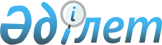 О признании утратившим силу решения акима сельского округа Бектау от 30 сентября 2020 года № 16 "Об установлении карантина"Решение акима сельского округа Бектау Шортандинского района Акмолинской области от 28 октября 2020 года № 20. Зарегистрировано Департаментом юстиции Акмолинской области 28 октября 2020 года № 8101
      В соответствии со статьей 27 Закона Республики Казахстан от 6 апреля 2016 года "О правовых актах", аким сельского округа Бектау РЕШИЛ:
      1. Признать утратившим силу решение акима сельского округа Бектау "Об установлении карантина" от 30 сентября 2020 года № 16 (зарегистрировано в Реестре государственной регистрации нормативных правовых актов № 8050, опубликовано 5 октября 2020 года в Эталонном контрольном банке нормативных правовых актов Республики Казахстан в электронном виде).
      2. Настоящее решение вступает в силу со дня государственной регистрации в Департаменте юстиции Акмолинской области и вводится в действие со дня официального опубликования.
					© 2012. РГП на ПХВ «Институт законодательства и правовой информации Республики Казахстан» Министерства юстиции Республики Казахстан
				
      Аким сельского округа Бектау

А.Махфуз
